Větrník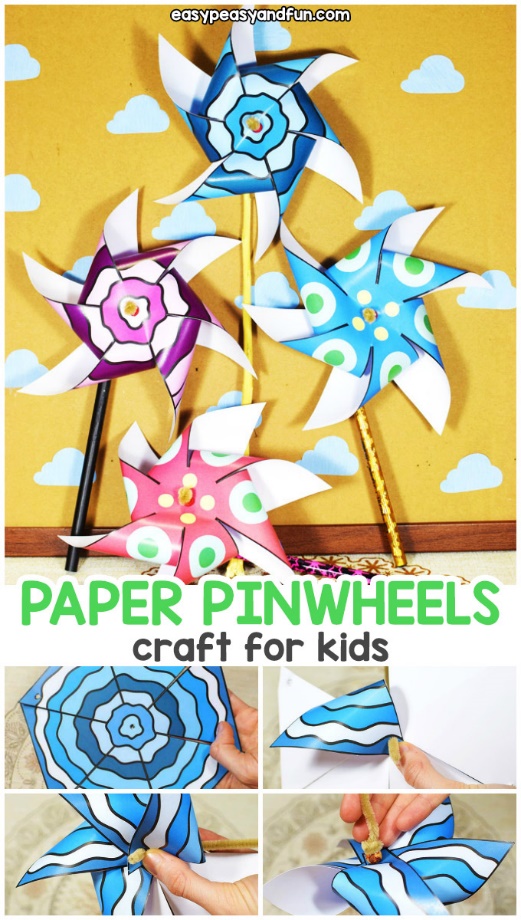 Návod a vzor k tisku:https://www.easypeasyandfun.com/how-to-make-paper-pinwheels/Duha: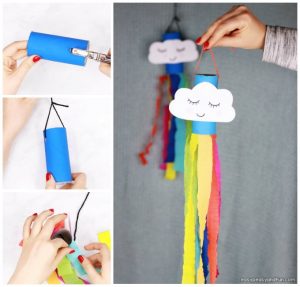 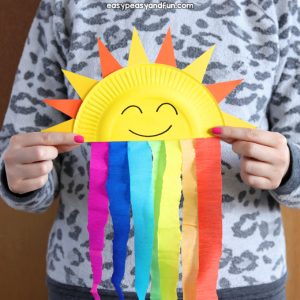 Oblak a kapky: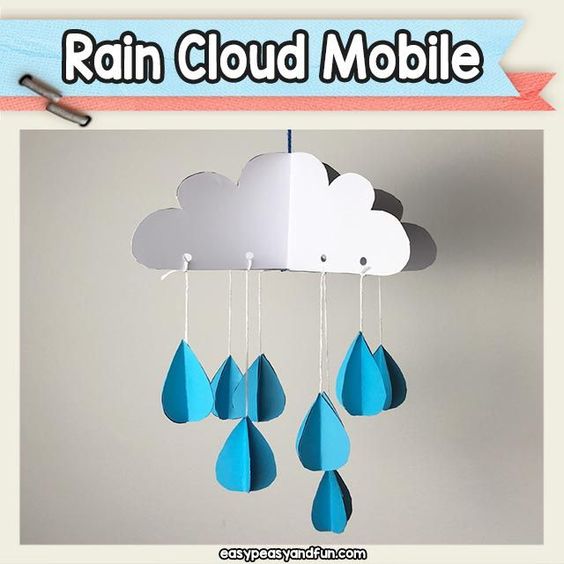 Domaluj oblečení 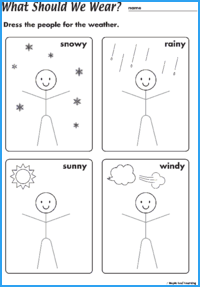 